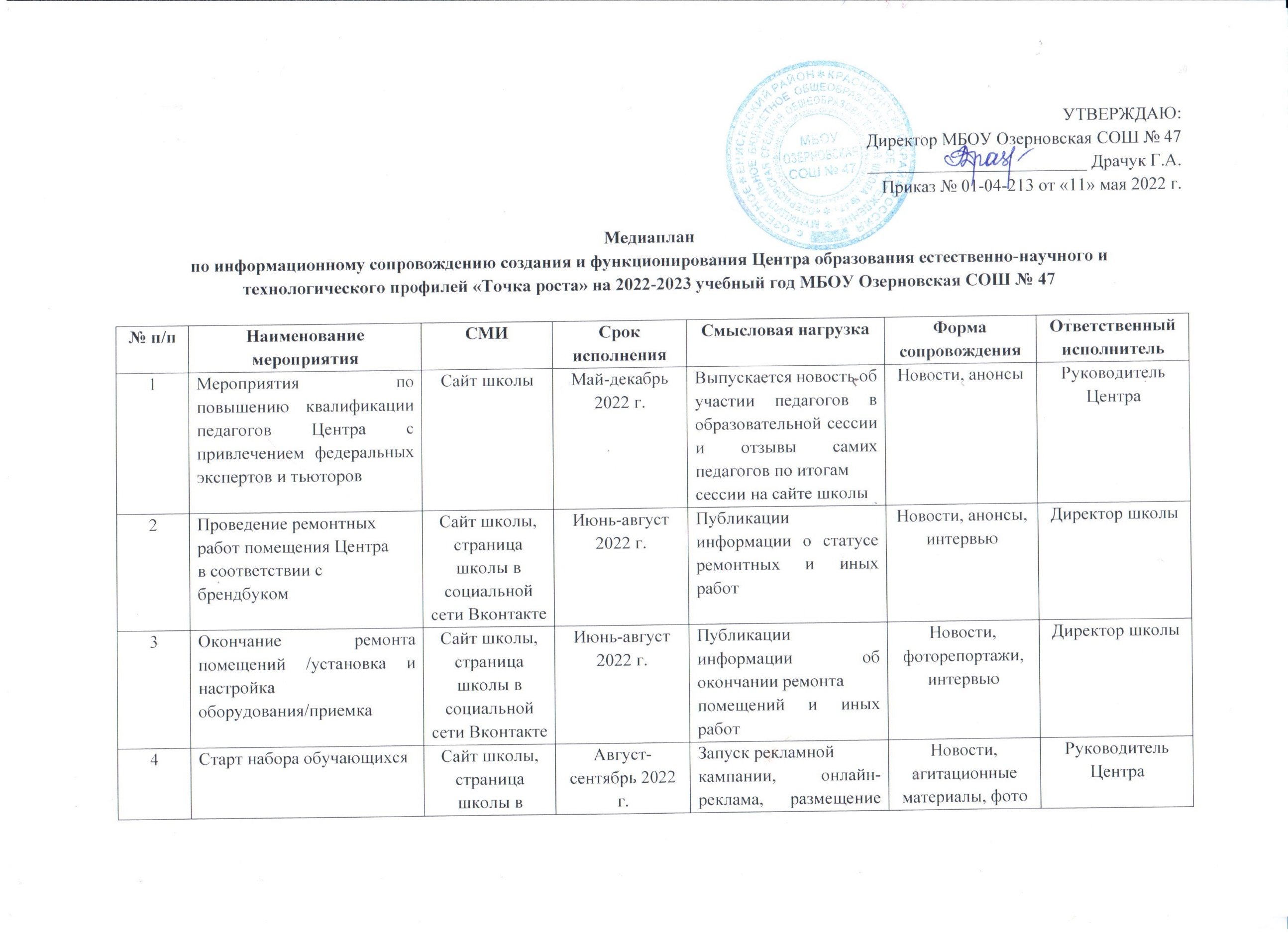 социальной сети Вконтакте, стенд школыинформации на стенде образовательнойорганизации5Поддержание интереса к Центру и общее информационноесопровождениеСайт школы, страница школы в социальной сети ВконтактеСентябрь 2022 г. – июнь 2023 г.Отзывы родителей, обучающихся и педагогов, публикацииНовости,интервью,фоторепортажиРуководитель Центра